Вторник  24.11.2020ПРЕДМЕТДОМАШНЕЕ ЗАДАНИЕОЦЕНКИКОММЕНТАРИЙ113:15История России. Всеобщая историяПрочитать §18. Объяснить значение слов ( письменно), ответить на вопросы рубрики "Проверь себя "(устно). Ответы присылать на почту marina.solyanik.79@mail.ru 20 мин(Дистанционный)(13:55)214:10Русский язык! Прочит. пар. 48 Просмотреть видеоурок https://resh.edu.ru/subject/lesson/7653/start/264538/ тренировочные задания выполнить по желанию, скриншоты выслать в ВК( https://vk.com/im?peers=244988483_c18_328126577) или на почту vasilyevna77@rambler.ru 20 мин(Дистанционный)(14:50)315:05Математика! Просмотр инфоурока https://www.youtube.com/watch?v=7BnDf5-p9HE § 15, вопросы 1 – 9 (устно). 15 мин(Дистанционный)(15:45)416:00Физическая культура! Комплекс упражнений для ОФП.(Дистанционный)(16:40)516:50Литература! Прочитать стр.171-186 Просмотреть видеоурок https://resh.edu.ru/subject/lesson/7382/train/245402/ тренировочные задания выполнить по желанию, скриншоты отправлять в ВК(https://vk.com/im?peers=244988483_c18_328126577) или на почту vasilyevna77@rambler.ru 20 мин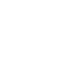 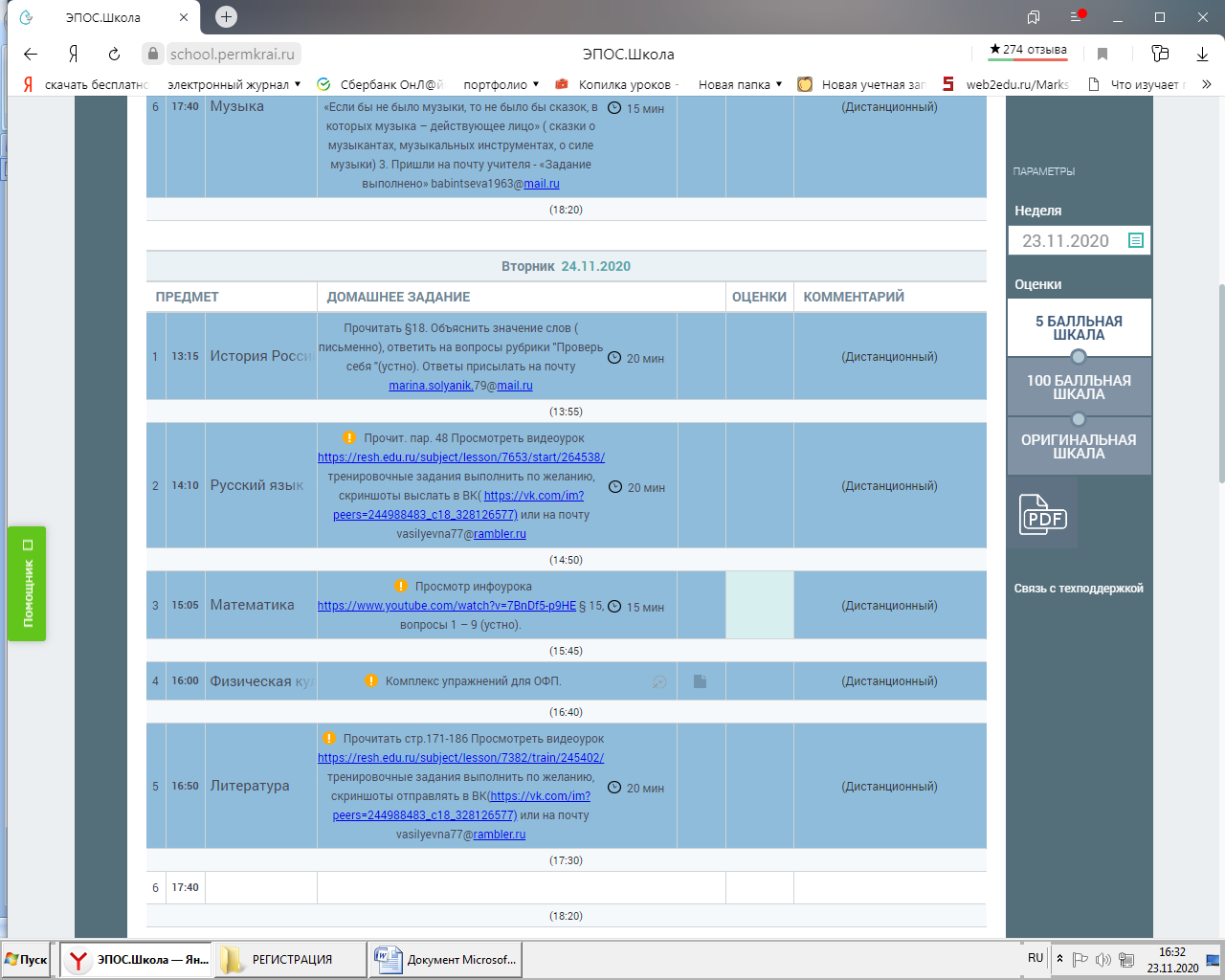 